Marzieh (Mari) Foroutan Memorial Graduate Scholarship  - Application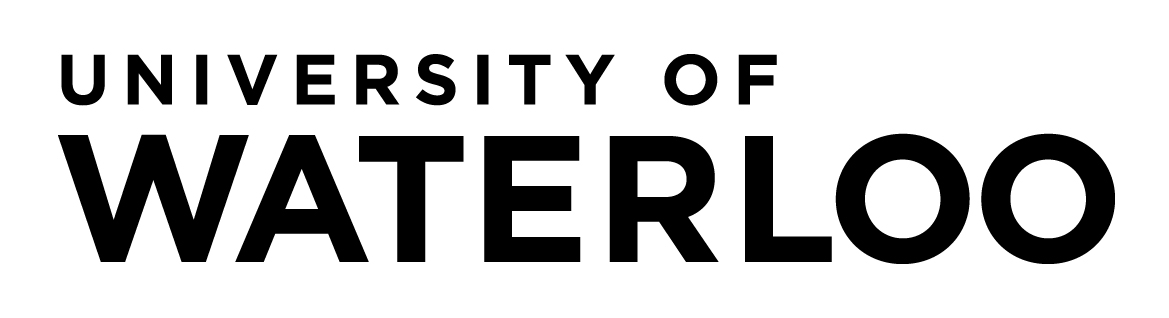 Award DescriptionA scholarship, valued at up to $2,000, will be awarded annually to a full-time international graduate student enrolled in any program in the Faculty of Environment. Selection will be based on scholastic excellence (minimum cumulative average of 80%). Preference will be given to students who demonstrate leadership and community engagement. Interested and eligible students must complete this application and submit it to the Associate Dean, Graduate Studies in the Faculty of Environment by February 1st. The Associate Dean Graduate Studies will select a recipient annually in the winter term. This fund is made possible by gifts made in honour of Mari Foroutan who lost her life on January 8, 2020 aboard the Ukraine International Flight PS752. Eligibility & Selection CriteriaFull-time international graduate students registered in any program in the Faculty of Environment. Selection will be based on academic excellence (minimum cumulative average of 80% or equivalent in their current program.) Preference will be given to students who demonstrate leadership and community engagement. Award can be held in addition to minimum funding and in conjunction with other major awards. Interested and eligible students must complete an application found on the Faculty of Environment website and submit it to the Associate Dean, Graduate Studies in the Faculty of Environment by February 1. Recipients will normally be selected each winter term; selection will be made through the Associate Dean, Graduate Studies, Faculty of Environment.This application must be submitted to your department, accompanied by:2 letters of referenceCurrent CV Unofficial copies of all postsecondary transcripts for incoming graduate studentsCover page maximum 2 pages including 1 page research proposal identifying contributions to environmental research broadly, and demonstration of leadership and community engagementApplication Deadline: May 7th in 2021 and February 1st in future years.January 2022To be completed by student applicant:To be completed by student applicant:To be completed by student applicant:To be completed by student applicant:To be completed by student applicant:PERSONAL INFORMATIONPERSONAL INFORMATIONPERSONAL INFORMATIONPERSONAL INFORMATIONPERSONAL INFORMATIONLast Name:Last Name:Last Name:Given Name(s):Given Name(s):UW Student ID No.:  UW Student ID No.:  UW Student ID No.:  Email:Email:ACADEMIC INFORMATIONACADEMIC INFORMATIONACADEMIC INFORMATIONACADEMIC INFORMATIONACADEMIC INFORMATIONFaculty:Department:Department:Department:Program Level:   Master’s   DoctoralREGISTRATION INFORMATIONREGISTRATION INFORMATIONREGISTRATION INFORMATIONREGISTRATION INFORMATIONREGISTRATION INFORMATIONRegistration:       Full-time     Part-timeRegistration:       Full-time     Part-timeStatus:       Canadian Citizen     Permanent Resident     Student VisaStatus:       Canadian Citizen     Permanent Resident     Student VisaStatus:       Canadian Citizen     Permanent Resident     Student VisaSCHOLARSHIP INFORMATIONSCHOLARSHIP INFORMATIONSCHOLARSHIP INFORMATIONSCHOLARSHIP INFORMATIONSCHOLARSHIP INFORMATIONTo be read and signed by applicant:To be read and signed by applicant:DISCLOSURE STATEMENTDISCLOSURE STATEMENTI confirm that the information provided in this application package is complete and accurate to the best of my knowledge.I understand that I am responsible for providing all required documentation as indicated in the application instructions or as directed by the administering office, and that if I do not submit the required documentation/information I may be disqualified for consideration of this award/scholarship/bursary.I understand that the collection of personal information provided in this application package is used solely for determining my eligibility for this award and similar awards. Information submitted during the application process will be protected, used, and released in compliance with Ontario’s Freedom of Information and Protection of Privacy Act (R.S.O. 1990, c. F31) and the University of Waterloo’s policies.I authorize the University to release a copy of this application package to the appropriate awards selection committee. (merit awards only)I acknowledge that if my funding changes in the term or for the intended period of support for which this award is provided, or if any details change that would disqualify me from continuing to hold this award, I will immediately notify the Associate Dean Graduate Studies Office, as I understand that it may result in a reassessment and/or cancellation of my award.  All details provided in the application are subject to verification by the awarding office.If selected as an award recipient, I authorize the University to release any non-financial application details to the award donor/sponsor/agency, such as name, program/plan/level of enrollment, value of award, as well as supporting documentation (e.g., letter, resume), where applicable. I confirm that the information provided in this application package is complete and accurate to the best of my knowledge.I understand that I am responsible for providing all required documentation as indicated in the application instructions or as directed by the administering office, and that if I do not submit the required documentation/information I may be disqualified for consideration of this award/scholarship/bursary.I understand that the collection of personal information provided in this application package is used solely for determining my eligibility for this award and similar awards. Information submitted during the application process will be protected, used, and released in compliance with Ontario’s Freedom of Information and Protection of Privacy Act (R.S.O. 1990, c. F31) and the University of Waterloo’s policies.I authorize the University to release a copy of this application package to the appropriate awards selection committee. (merit awards only)I acknowledge that if my funding changes in the term or for the intended period of support for which this award is provided, or if any details change that would disqualify me from continuing to hold this award, I will immediately notify the Associate Dean Graduate Studies Office, as I understand that it may result in a reassessment and/or cancellation of my award.  All details provided in the application are subject to verification by the awarding office.If selected as an award recipient, I authorize the University to release any non-financial application details to the award donor/sponsor/agency, such as name, program/plan/level of enrollment, value of award, as well as supporting documentation (e.g., letter, resume), where applicable. Student Signature: Date: